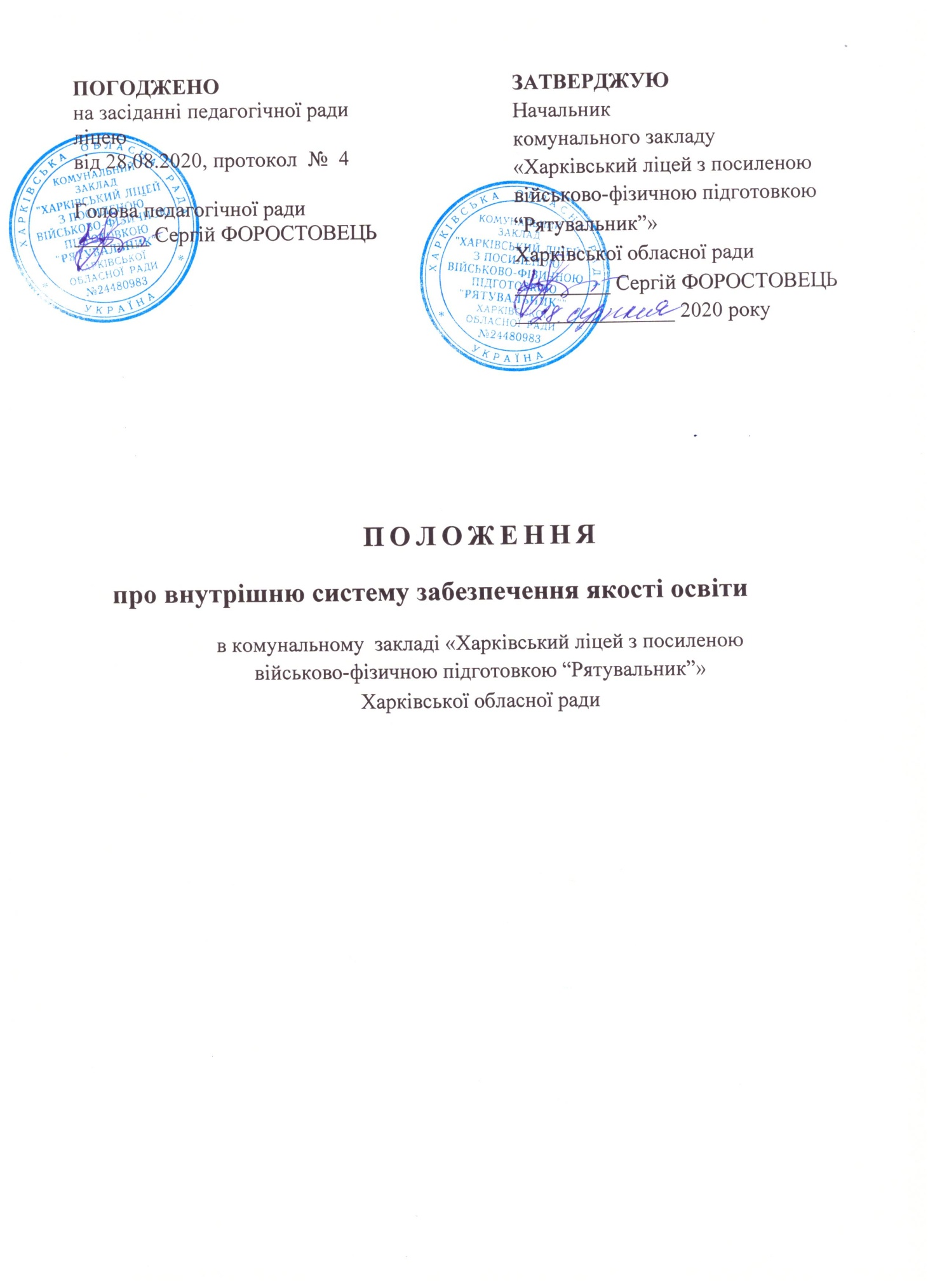 ЗМІСТРОЗДІЛ  1. ЗАГАЛЬНІ ПОЛОЖЕННЯПоложення про внутрішню систему забезпечення якості освітньої діяльності та якості освіти в комунальному закладі «Харківський ліцей з посиленою військово-фізичною підготовкою ''Рятувальник''» Харківської обласної ради» (далі – ліцей) розроблено відповідно до вимог частини  третьої статті 41 Закону України «Про освіту», розпорядження Кабінету Міністрів України від 14.12.2016  № 988-р «Про схвалення Концепції реалізації державної політики у сфері реформування загальної середньої освіти «Нова українська школа» на період до 2029 року»,  наказів Міністерства освіти і науки України від 09.01.2019 № 17 «Про затвердження Порядку проведення інституційного аудиту закладів загальної середньої освіти», від 16.01.2020 № 54   «Про затвердження Порядку проведення  моніторингу якості освіти», Статуту ліцею, інших нормативних документів.Внутрішня система забезпечення якості освітньої діяльності та якості загальної середньої освіти (далі – внутрішня система забезпечення якості освіти) має гарантувати якість освітньої діяльності і забезпечувати стабільне виконання нею вимог чинного законодавства, державних та галузевих стандартів освіти.Внутрішня система забезпечення якості в ліцеї включає: стратегію та процедури забезпечення якості освіти; систему та механізми забезпечення академічної доброчесності; критерії, правила і процедури оцінювання здобувачів освіти; критерії, правила і процедури оцінювання педагогічної діяльності педагогічних працівників; критерії, правила і процедури оцінювання управлінської діяльності адміністрації ліцею; наявність інформаційних систем для ефективного управління ліцеєм; інші процедури та заходи, що визначаються спеціальними законами або документами закладу освіти. Колегіальним органом, який визначає, затверджує систему, стратегію та процедури внутрішнього забезпечення якості освіти є педагогічна рада. Критеріями ефективності внутрішньої системи забезпечення якості освіти є: - досягнення здобувачів освіти, показники результатів їх навчання;   - відповідність показників успішності ліцеїстів результатам їх навчання на кожному рівні повної загальної середньої освіти під час державної підсумкової атестації, зовнішнього незалежного оцінювання; -  якісний склад та ефективність роботи педагогічних працівників; - показник наявності освітніх, методичних і матеріально-технічних ресурсів для забезпечення якісного освітнього процесу. Складовими напрямками внутрішньої системи забезпечення якості освітньої діяльності та якості освіти ліцею є:Освітнє середовище.Система оцінювання освітньої діяльності учнів.Система педагогічної діяльності.Система управлінської діяльності.РОЗДІЛ 2. МЕТА ТА ЗАВДАННЯ СИСТЕМИ ВНУТРІШНЬОГО ЗАБЕЗПЕЧЕННЯ ЯКОСТІ ОСВІТНЬОЇ ДІЯЛЬНОСТІМетою системи внутрішнього забезпечення якості освіти в ліцеї є формування стійкої довіри до закладу освіти з боку громади, батьків,             учнів, підприємницьких структур, гарантування надання освітніх послуг, що відповідають державним стандартам та потребам споживачів.Завдання внутрішньої системи забезпечення якості освіти ліцею:спостереження за реалізацією освітнього процесу;постійний моніторинг змісту освіти;моніторинг ресурсного потенціалу;спостереження за станом соціально-психологічного середовища учасників освітнього процесу;контроль стану прозорості освітньої діяльності та оприлюднення інформації щодо її результатів;розробляння  рекомендацій щодо покращення якості освітньої діяльності та якості освіти, участь у стратегічному плануванні тощо;здійснення контролю виконання чинного законодавства в галузі освіти, нормативних документів та рішень педагогічної ради закладу;вивчення результатів педагогічної діяльності, виявлення позитивних і негативних тенденцій в організації освітнього процесу;надання методичної допомоги педагогічним працівникам у процесі контролю.РОЗДІЛ   3.  СИСТЕМА ВНУТРІШНЬОГО ЗАБЕЗПЕЧЕННЯ ЯКОСТІ  ОСВІТНЬОЇ ДІЯЛЬНОСТІ ТА КОНТРОЛЬ ЗА ЇЇ ВИКОНАННЯМ3.1. Стратегія та процедура забезпечення якості освітиСтратегія та процедура забезпечення якості освіти базується на наступних принципах: - принцип процесного підходу, що розглядає діяльність закладу як сукупність освітніх процесів, які спрямовані на реалізацію визначених закладом стратегічних цілей, при цьому управління якістю освітніх послуг реалізується через функції планування, організації, мотивації та контролю; - принцип цілісності, який вимагає єдності впливів освітньої діяльності, їх підпорядкованості, визначеній меті якості освітнього процесу;- принцип розвитку, що виходить з необхідності вдосконалення якості освітнього процесу відповідно до зміни внутрішнього та зовнішнього середовища, аналізу даних та інформації про результативність освітньої діяльності; - принцип партнерства, що враховує взаємозалежність та взаємну зацікавленість суб’єктів освітнього процесу, відповідно до їх поточних та майбутніх потреб у досягненні високої якості освітнього процесу;- відповідності Державним стандартам загальної середньої освіти; - відповідальності за забезпечення якості освіти та якості освітньої діяльності; - системності в управлінні якістю на всіх стадіях освітнього процесу; - здійснення обґрунтованого моніторингу якості освіти; - готовності суб’єктів освітньої діяльності до ефективних змін; - відкритості інформації на всіх етапах забезпечення якості та прозорості процедур системи забезпечення якості освітньої діяльності. Стратегія (політика) та процедури забезпечення якості освіти передбачають здійснення таких процедур і заходів:-  удосконалення планування освітньої діяльності; -  підвищення якості знань здобувачів освіти; - посилення кадрового потенціалу ліцею та підвищення кваліфікації педагогічних працівників; - забезпечення наявності необхідних ресурсів для організації освітнього процесу та підтримки здобувачів освіти; - розвиток інформаційних систем з метою підвищення ефективності управління освітнім процесом;- забезпечення публічності інформації про діяльність ліцею; - створення системи запобігання та виявлення академічної недоброчесності в діяльності педагогічних працівників та здобувачів освіти. Основними напрямками політики із забезпечення якості освітньої діяльності в закладі освіти є: -  якість освіти; - рівень професійної компетентності педагогічних працівників і забезпечення їх вмотивованості до підвищення якості освітньої діяльності; - якість реалізації освітніх програм, вдосконалення змісту, форм та методів освітньої діяльності та підвищення рівня об’єктивності оцінювання. Механізм функціонування системи забезпечення якості освіти в ліцеї  включає послідовну підготовку та практичну реалізацію наступних етапів управління: - планування (аналіз сучасного стану освітньої діяльності та освітнього процесу; визначення сильних сторін і проблем у розвитку; визначення пріоритетних цілей та розробка планів їх реалізації); - організацію (переформатування/створення організаційної структури для досягнення поставлених цілей; визначення, розподіл та розмежування повноважень із метою координування та взаємодії у процесі виконання завдань); - контроль (розробка процедур вимірювання та зіставлення отриманих результатів зі стандартами); - коригування (визначення та реалізація необхідних дій та заходів, націлених на стимулювання процесу досягнення максимальної відповідності стандартам).Система контролю за  реалізацією  процедур  забезпечення  якості  освіти включає:•   самооцінку ефективності діяльності із  забезпечення якості  освіти;•   моніторинг  якості  освіти.3.2. Система та механізми забезпечення академічної доброчесностіАкадемічна доброчесність - це сукупність етичних принципів та визначених законом правил, якими мають керуватися учасники освітнього процесу під час навчання, викладання та провадження наукової (творчої) діяльності з метою забезпечення довіри до результатів навчання та/або наукових (творчих) досягнень.Дотримання академічної доброчесності педагогічними працівниками передбачає:- посилання на джерела інформації у разі використання ідей, розробок, тверджень, відомостей;- дотримання норм законодавства про авторське право і суміжні права;- надання достовірної інформації про методики і результати досліджень, джерела використаної інформації та власну педагогічну (науково-педагогічну, творчу) діяльність;- контроль за дотриманням академічної доброчесності здобувачами освіти;- об’єктивне оцінювання результатів навчання. Дотримання академічної доброчесності здобувачами освіти передбачає:- самостійне виконання навчальних завдань, завдань поточного та підсумкового контролю результатів навчання;- посилання на джерела інформації у разі використання ідей, розробок, тверджень, відомостей;- дотримання норм законодавства про авторське право і суміжні права;- надання достовірної інформації про результати власної навчальної (наукової, творчої) діяльності, використані методики досліджень і джерела інформації. Порушенням академічної доброчесності вважається:- академічний плагіат - оприлюднення (частково або повністю) наукових (творчих) результатів, отриманих іншими особами, як результатів власного дослідження (творчості) та/або відтворення опублікованих текстів (оприлюднених творів мистецтва) інших авторів без зазначення авторства;- самоплагіат - оприлюднення (частково або повністю) власних раніше опублікованих наукових результатів як нових наукових результатів;- списування - виконання письмових робіт із залученням зовнішніх джерел інформації, крім дозволених для використання, зокрема під час оцінювання результатів навчання;- обман - надання завідомо неправдивої інформації щодо власної освітньої (наукової, творчої) діяльності чи організації освітнього процесу;- хабарництво - надання (отримання) учасником освітнього процесу чи пропозиція щодо надання (отримання) коштів, майна, послуг, пільг чи будь-яких інших благ матеріального або нематеріального характеру з метою отримання неправомірної переваги в освітньому процесі;- необ’єктивне оцінювання - свідоме завищення або заниження оцінки результатів навчання здобувачів освіти.Види відповідальності за порушення академічної доброчесності подано в таблиціВиди відповідальності за порушення академічної доброчесності Кожна особа, стосовно якої порушено питання про порушення нею академічної доброчесності, має такі права: - ознайомлюватися з усіма матеріалами перевірки щодо встановлення факту порушення академічної доброчесності, подавати до них зауваження; - особисто або через представника надавати усні та письмові пояснення або відмовитися від надання будь-яких пояснень, брати участь у дослідженні доказів порушення академічної доброчесності; - знати про дату, час і місце та бути присутньою під час розгляду питання про встановлення факту порушення академічної доброчесності та притягнення її до академічної відповідальності; - оскаржити рішення про притягнення до академічної відповідальності до органу, уповноваженого розглядати апеляції, або до суду. 3.3.  Критерії, правила і процедури оцінювання здобувачів освітиОцінювання навчальних досягнень учнів 7 – 11 класів з предметів інваріантної складової навчального  плану ліцею «Рятувальник» здійснюється відповідно наказу Міністерства освіти і науки,  молоді та спорту України від                         13.04.2011 № 329 «Про затвердження Критеріїв оцінювання навчальних досягнень учнів (вихованців) у системі загальної середньої освіти».Результати освітньої діяльності учнів на всіх етапах освітнього процесу не можуть обмежуватися знаннями, уміннями, навичками. Метою навчання мають бути сформовані компетентності, як загальна здатність, що базується на знаннях, досвіді та цінностях особистості. Компетентності не суперечать знанням, умінням, навичкам, вони передбачають здатність їх використовувати. Вимоги до обов’язкових результатів навчання визначаються з урахуванням компетентнісного підходу до навчання, в основу якого покладено ключові компетентності. До ключових компетентностей належать: 1) вільне володіння державною мовою, що передбачає уміння усно і письмово висловлювати свої думки, почуття, чітко та аргументовано пояснювати факти, а також любов до читання, відчуття краси слова, усвідомлення ролі мови для ефективного спілкування та культурного самовираження, готовність вживати українську мову в різних життєвих ситуаціях; 2) здатність спілкуватися рідною та іноземними мовами, що передбачає активне використання рідної мови в різних комунікативних ситуаціях, зокрема в побуті, освітньому процесі, культурному житті громади, можливість розуміти прості висловлювання іноземною мовою, спілкуватися нею у відповідних ситуаціях, оволодіння навичками міжкультурного спілкування; 3) математична компетентність, що передбачає виявлення простих математичних залежностей в навколишньому світі, моделювання процесів та ситуацій із застосуванням математичних відношень та вимірювань, усвідомлення ролі математичних знань та вмінь в особистому і суспільному житті людини; 4) компетентності у галузі природничих наук, техніки і технологій, що передбачають формування допитливості, прагнення шукати і пропонувати нові ідеї, самостійно чи в групі спостерігати та досліджувати, формулювати припущення і робити висновки на основі проведених дослідів, пізнавати себе і навколишній світ шляхом спостереження та дослідження; 5) інноваційність, що передбачає відкритість до нових ідей, ініціювання змін у близькому середовищі (клас, школа, громада тощо), формування знань, умінь, ставлень, що є основою компетентнісного підходу, забезпечують подальшу здатність успішно навчатися, провадити професійну діяльність, відчувати себе частиною спільноти і брати участь у справах громади; 6) екологічна компетентність, що передбачає усвідомлення основи екологічного природокористування, дотримання правил природоохоронної поведінки, ощадного використання природних ресурсів, розуміючи важливість збереження природи для сталого розвитку суспільства; 7) інформаційно-комунікаційна компетентність, що передбачає опанування основою цифрової грамотності для розвитку і спілкування, здатність безпечного та етичного використання засобів інформаційно-комунікаційної компетентності у навчанні та інших життєвих ситуаціях; 8) навчання впродовж життя, що передбачає опанування уміннями і навичками, необхідними для подальшого навчання, організацію власного навчального середовища, отримання нової інформації з метою застосування її для оцінювання навчальних потреб, визначення власних навчальних цілей та способів їх досягнення, навчання працювати самостійно і в групі; 9) громадянські та соціальні компетентності, пов’язані з ідеями демократії, справедливості, рівності, прав людини, добробуту та здорового способу життя, усвідомленням рівних прав і можливостей, що передбачають співпрацю з іншими особами для досягнення спільної мети, активність в житті класу і школи, повагу до прав інших осіб, уміння діяти в конфліктних ситуаціях, пов’язаних з різними проявами дискримінації, цінувати культурне розмаїття різних народів та ідентифікацію себе як громадянина України, дбайливе ставлення до власного здоров’я і збереження здоров’я інших людей, дотримання здорового способу життя; 10) культурна компетентність, що передбачає залучення до різних видів мистецької творчості (образотворче, музичне та інші види мистецтв) шляхом розкриття і розвитку природних здібностей, творчого вираження особистості; 11) підприємливість та фінансова грамотність, що передбачають ініціативність, готовність брати відповідальність за власні рішення, вміння організовувати свою діяльність для досягнення цілей, усвідомлення етичних цінностей ефективної співпраці, готовність до втілення в життя ініційованих ідей, прийняття власних рішень. Компетентність як  інтегрований   результат   індивідуальної  навчальної  діяльності учнів формується на основі оволодіння ними змістовими,  процесуальними  і  мотиваційними  компонентами,  його рівень виявляється в процесі оцінювання.Основними функціями оцінювання навчальних досягнень учнів є: -  контролююча - визначає рівень досягнень кожного учня (учениці), готовність до засвоєння нового матеріалу, що дає змогу вчителеві відповідно планувати й викладати навчальний матеріал; -  навчальна -  сприяє повторенню, уточненню й поглибленню знань, їх систематизації, вдосконаленню умінь та навичок; -  діагностико-коригувальна -  з'ясовує причини труднощів, які виникають в учня (учениці) в процесі навчання; виявляє прогалини у засвоєному, вносить корективи, спрямовані на їх усунення; -   стимулювально-мотиваційна -  формує позитивні мотиви навчання; -  виховна - сприяє формуванню умінь відповідально й зосереджено працювати, застосовувати прийоми контролю й самоконтролю, рефлексії навчальної діяльності. При оцінюванні навчальних досягнень учнів мають ураховуватися: - характеристики відповіді учня: правильність, обґрунтованість, логічність, цілісність; -   якість знань: повнота, глибина, гнучкість, системність, міцність; -   сформованість предметних умінь і навичок; - рівень володіння розумовими операціями: вміння аналізувати, синтезувати, порівнювати, абстрагувати, класифікувати, узагальнювати,  робити висновки тощо; -  досвід творчої діяльності (вміння виявляти проблеми та розв'язувати їх, формулювати гіпотези); -  самостійність оцінних суджень. Характеристики якості знань взаємопов'язані між собою і доповнюють одна одну. Глибина знань - усвідомленість існуючих зв'язків між групами знань. Гнучкість знань - уміння учнів застосовувати набуті знання у стандартних і нестандартних ситуаціях; знаходити варіативні способи використання знань; уміння комбінувати новий спосіб діяльності із вже відомих. Міцність знань - тривалість збереження їх в пам'яті, відтворення їх в необхідних ситуаціях. Повнота знань - кількість знань, визначених навчальною програмою. Системність знань - усвідомлення структури знань, їх ієрархії і послідовності, тобто усвідомлення одних знань як базових для інших. Знання є складовою умінь учнів діяти. Уміння виявляються в різних видах діяльності і поділяються на розумові і практичні. Навички - дії доведені до автоматизму у результаті виконання вправ. Для сформованих навичок характерні швидкість і точність відтворення. Ціннісні ставлення виражають особистий досвід учнів, їх дії, переживання, почуття, які виявляються у відносинах до оточуючого (людей, явищ, природи, пізнання тощо). У контексті компетентнісної освіти це виявляється у відповідальності учнів, прагненні закріплювати позитивні надбання в освітній діяльності, зростанні вимог до свої навчальних досягнень. Названі вище орієнтири покладено в основу чотирьох рівнів навчальних досягнень учнів: початкового, середнього, достатнього, високого.Вони визначаються за такими характеристиками: Перший рівень - початковий. Відповідь учня (учениці) фрагментарна, характеризується початковими уявленнями про предмет вивчення. Другий рівень - середній. Учень (учениця) відтворює основний навчальний матеріал, виконує завдання за зразком, володіє елементарними вміннями навчальної діяльності. Третій рівень - достатній. Учень (учениця) знає істотні ознаки понять, явищ, зв'язки між ними, вміє пояснити основні закономірності, а також самостійно застосовує знання в стандартних ситуаціях, володіє розумовими операціями (аналізом, абстрагуванням, узагальненням тощо), вміє робити висновки, виправляти допущені помилки. Відповідь учня (учениця) правильна, логічна, обґрунтована, хоча їм бракує власних суджень. Четвертий рівень - високий. Знання учня є глибокими, міцними, системними; учень  вміє застосовувати їх для виконання творчих завдань, його навчальна діяльність позначена вмінням самостійно оцінювати різноманітні ситуації, явища, факти, виявляти і відстоювати особисту позицію. Кожний наступний рівень вимог вбирає в себе вимоги до попереднього, а також додає нові характеристики. Критерії оцінювання навчальних досягнень реалізуються в нормах оцінок, які встановлюють чітке співвідношення між вимогами до знань, умінь і навичок, які оцінюються, та показником оцінки в балах. Критерії оцінювання навчальних досягнень учнів 7-11 класівВиди оцінювання навчальних досягнень учнівПоточне оцінювання  здійснюється у процесі поурочного вивчення теми. Його основними завдання є:  встановлення й оцінювання рівнів розуміння і  первинного засвоєння окремих елементів змісту теми, встановлення зв’язків між ними та засвоєним змістом попередніх тем, закріплення знань, умінь і навичок.Формами поточного оцінювання є індивідуальне та фронтальне опитування; виконання тестових завдань, робота з діаграмами, графіками, схемами; зарисовки біологічних об’єктів; робота з контурними картами; виконання учнями різних видів письмових робіт; взаємоконтроль учнів у парах і групах; самоконтроль тощо. Інформація, отримана  на підставі поточного контролю, є основною для коригування роботи вчителя на уроці.Тематичному оцінюванню навчальних досягнень підлягають основні результати вивчення теми (розділу).Тематичне оцінювання навчальних досягнень учнів забезпечує:усунення безсистемності в оцінюванні;підвищення об’єктивності оцінки знань, навичок і вмінь;індивідуальний та диференційований підхід до організації навчання;систематизацію й узагальнення навчального матеріалу;концентрацію уваги учнів до найсуттєвішого в системі знань з кожного предмета.Тематична оцінка  виставляється  на підставі результатів опанування учнями матеріалу теми впродовж її вивчення з урахуванням поточних оцінок, різних видів навчальних робіт (практичних, лабораторних, контрольних робіт) та  навчальної активності школярів.Перед початком вивчення чергової теми всі учні мають бути ознайомлені з тривалістю вивчення теми (кількість занять); кількістю й тематикою обов'язкових робіт і термінами їх проведення; умовами оцінювання.У процесі вивчення значних за обсягом тем дозволяється проводити декілька проміжних тематичних оцінювань. І, навпаки, якщо на опанування матеріалу теми передбачено, наприклад, 2-3 навчальні години, вони можуть об'єднуватися  для проведення тематичного оцінювання.Семестрове оцінюванню виставляється за результатами тематичного оцінювання, річне  - на основі  семестрових оцінок.Учень (учениця) має право на підвищення семестрової оцінки.                   При цьому, відповідно до  Положення про золоту медаль “За високі досягнення в навчанні” та срібну медаль “За досягнення в навчанні”, затвердженого наказом Міністерства освіти і науки України від 17.03.2015 № 306 (зі змінами), підвищення результатів семестрового оцінювання шляхом переатестації не дає підстав для нагородження випускників золотою або срібною медалямиПрофільна старша школа (10-11 (12)  класи) потребує  більш гнучкої, різнопланової системи оцінювання,  яка на основі диференційованого навчання повинна враховувати не лише навчальні досягнення, але і творчі, проектно - дослідницькі, соціально значущі результати.Ефективною у старшій школі є рейтингова система оцінювання, яка сприяє формуванню ключових компетенцій і створює можливості для: - отримання об’єктивних показників щодо засвоєння знань та сформованості умінь учнів не лише протягом навчального року, а й за весь період навчання у старшій школі;-  визначення рівня підготовленості учнів  на кожному етапі навчального процесу;-   градації значущості балів, які отримують учні за виконання різних видів робіт (самостійна робота, підсумкова робота, творча робота, олімпіади, виставки, конкурси творчих робіт, науково–дослідні й художні проекти тощо);-   підвищення навчальної мотивації й відповідальності;-   підвищення об’єктивності оцінювання.Упровадження рейтингу досягнень передбачає побудову учнем (ученицею) індивідуальної освітньої програми, яка дозволить учителям і батькам учнів аналізувати їхній освітній поступ та його (її) досягнення, виявляти помилки, а також регулювати форми й види освітньої діяльності. З метою оцінювання індивідуальних досягнень учнів та визначення рівня готовності до продовження навчання за певним профілем  у 9-х класах основної  школи  може бути використана форма оцінювання портфоліо.Основна суть  портфоліо – «показати  все, на  що  ти  здібний(а)». Педагогічна філософія  портфоліо передбачає зміщення акценту з того, що учень (учениця) не знає і не вміє, на те, що він знає і вміє з певної теми, розділу, предмета; інтеграцію кількісних і якісних оцінок;  підвищення ролі самооцінки.Таке оцінювання передбачає певну підготовку: визначення критеріїв для включення учнівських напрацювань до портфоліо; форми подання матеріалу; спланованість оцінного процесу; елементи самооцінки з боку учня тощо.Перевірка учнівських зошитів та виставлення відповідних балів за ведення зошита до класних журналів здійснюється на підставі наступних нормативних документів:наказів Міністерства освіти і науки, молоді та спорту України               від 13.04.2011 № 329 «Про затвердження Критеріїв оцінювання навчальних досягнень учнів (вихованців) у системі загальної середньої освіти»;                        від 10.05.2011 № 423 «Про затвердження єдиних зразків обов’язкової ділової документації у загальноосвітніх навчальних закладах усіх типів і форм власності» (зі змінами);листів Міністерства освіти і науки України від 27.12.2000               № 1/9–529 «Орієнтовні вимоги до виконання письмових робіт і перевірки зошитів з природничо-математичних дисциплін у 5–11 класах»; від 28.04.2006 № 1/9-301 «Вимоги до виконання письмових робіт учнів загальноосвітніх навчальних закладів і перевірки зошитів з української мови й літератури та зарубіжної літератури у 5-11 класах».3.4. Критерії, правила і процедури оцінювання педагогічної діяльності педагогічних працівниківВнутрішня система забезпечення якості освіти та якості освітньої діяльності повинна передбачати підвищення якості професійної підготовки фахівців відповідно до очікувань суспільства. Вимоги до педагогічних працівників ліцею «Рятувальник» встановлюються у відповідності до розділу VІІ Закону України «Про освіту». Процедура призначення на посаду педагогічних працівників регулюється чинним законодавством. Основними критеріями оцінювання педагогічної діяльності педагогічних працівників ліцею є: освітній рівень; результати атестації; систематичність підвищення кваліфікації; наявність педагогічних звань, почесних нагород; наявність авторських програм, посібників, методичних рекомендацій, статей тощо; участь в експериментальній діяльності; результати освітньої діяльності.Конкретизовані числовими показниками індикатори якості педагогічної діяльності наведені у додатку № 1 до Положення. Планування педагогічними працівниками своєї діяльності, використання сучасних освітніх підходів  Педагогічні працівники планують свою діяльність, аналізують її результативність основним робочим документом календарним (календарно-тематичний) планом.Календарне планування розробляється вчителем самостійно або спільно з іншими педагогами в структурі методичного об’єднання.Розроблюючи календарно-тематичні плани, враховувати:Державні стандарти загальної середньої освіти;навчальні програми предметів (курсів);освітню програму (ІІ або ІІІ ступеню) ліцею.Учителі можуть розробляти власні навчальні програми з предметів, курсів на основі Державних стандартів загальної середньої освіти чи за зразком модельної навчальної програми – самостійно, або об’єднавшись у професійні спільноти/мережі.  Календарно-тематичний план, навчальна програма повинні бути синхронізовані з освітньою програмою ліцею. Обсяг запланованих годин за планом не повинен перевищувати або бути меншим за обсяг годин річного навчального плану освітньої програми закладу освіти.Календарно-тематичний план – це результат творчої роботи вчителя, його бачення способів і напрямів отримання очікуваних результатів навчання. Учитель сам визначає необхідний обсяг годин на вивчення теми, може змінювати послідовність їх вивчення, визначати обов’язкові види робіт. Форма ведення календарно-тематичного плану є довільною. Але посилання на програму, за якою складений план, підручник для роботи, наявність  тем уроків та дат їх проведення є обов’язковими.  Опис наскрізних змістових ліній, визначення ключових компетентностей, що розвиваються на даному занятті, домашні завдання, інші компоненти - на розсуд вчителя. Календарно-тематичні плани розглядаються на засіданні методичного об’єднання вчителів ліцею та погоджуються заступником начальника ліцею  з навчальної роботи. У кінці навчального року вчителі самостійно аналізують виконання навчального плану з записом у класному журналі та засвідчують особистим підписом.Педагогічні працівники створюють та/або використовують освітні ресурси (електронні презентації, відеоматеріали, методичні розробки, веб-сайти, блоги тощо).Одним із результатів реалізації набутого досвіду педагогічними працівниками є створені ними освітні ресурси. Основні види освітніх ресурсів, які можуть створюватись педагогічними працівниками:розробки, плани-конспекти, сценарії проведення занять;додаткові інформаційні матеріали для проведення уроків;тестові перевірочні контрольні роботи та моніторинги;практичні і проектні завдання для роботи учнів під час проведення навчальних занять та вдома;завдання для самостійного опрацювання учнями;навчальні програми;календарно-тематичні плани;електронні освітні ресурси для дистанційного навчання;інші інформаційні ресурси.Педагогічні працівники створюють освітні ресурси, які використовують у своїй роботі, поступово формуючи власне освітнє портфоліо. Створені освітні ресурси вчитель може використати для обміну педагогічним досвідом в межах закладу (семінари, майстер-класи, засідання методичних об’єднань), на рівні району, міста, області, всієї країни. Оприлюднюватись освітні ресурси можуть на сайті закладу, освітніх сайтах, фахових виданнях, матеріалах конференцій, збірниках наукових праць тощо. Обмін досвідом сприяє професійному зростанню педагогів.Оцінювання педагогічних працівників за цим критерієм може відбуватись шляхом вивчення створених освітніх ресурсів. Ця інформація може використовуватись при атестації вчителя, визначенні заходів морального та матеріального заохочення.  Портфоліо із зібраним власним освітнім продуктом  є своєрідним капіталом, який є основою професійного зростання та підвищення кваліфікації вчителя.Професійний розвиток  і підвищення кваліфікації педагогічних працівників ліцеюПроцедура оцінювання педагогічної діяльності педагогічного працівника включає в себе атестацію та сертифікацію. Атестація педагогічних працівників - це система заходів, спрямованих на всебічне та комплексне оцінювання педагогічної діяльності педагогічних працівників. Атестація педагогічних працівників може бути черговою або позачерговою. Педагогічний працівник проходить чергову атестацію не менше одного разу на п’ять років, крім випадків, передбачених законодавством. За результатами атестації визначається відповідність педагогічного працівника займаній посаді, присвоюються кваліфікаційні категорії, педагогічні звання. Перелік категорій і педагогічних звань педагогічних працівників визначається Кабінетом Міністрів України. Рішення атестаційної комісії може бути підставою для звільнення педагогічного працівника з роботи у порядку, встановленому законодавством. Один із принципів організації атестації - здійснення комплексної оцінки діяльності педагогічного працівника, яка передбачає забезпечення всебічного розгляду матеріалів з досвіду роботи, вивчення необхідної документації, порівняльний аналіз результатів діяльності впродовж усього періоду від попередньої атестації. Необхідною умовою об’єктивної атестації є всебічний аналіз освітнього процесу у закладі, вивчення думки батьків, учнів та колег вчителя, який атестується тощо. Визначення рівня результативності діяльності педагога, оцінювання за якими може стати підставою для визначення його кваліфікаційного рівня наведено в таблиці «Критерії оцінювання роботи вчителя» (додаток № 2). З метою вдосконалення професійної підготовки шляхом поглиблення, розширення й оновлення професійних компетентностей організовується підвищення кваліфікації педагогічних працівників. Підвищення кваліфікації педагогічних працівників здійснюється відповідно до статті 59 Закону України "Про освіту", згідно з Типовим положенням про атестацію педагогічних працівників, затвердженого наказом Міністерства освіти і науки, молоді і спорту України від 06.10.2010 № 930, перспективного плану ліцею.Загальна кількість академічних годин для підвищення кваліфікації педпрацівника впродовж п’яти років не може бути меншою за 150 годин. Підвищення кваліфікації педагогічних працівників ліцею здійснюється за такими видами: довгострокове підвищення кваліфікації: курси; короткострокове підвищення кваліфікації: семінари, семінари практикуми, тренінги, конференції, «круглі столи» тощо. Щорічний план підвищення кваліфікації педагогічних працівників затверджує педагогічна рада закладу. Сертифікація педагогічних працівників - це зовнішнє оцінювання професійних компетентностей педагогічного працівника що здійснюється шляхом незалежного тестування, самооцінювання та вивчення практичного досвіду роботи. Сертифікація педагогічного працівника відбувається на добровільних засадах виключно за його ініціативою. Інноваційна діяльність може бути реалізована через дослідно-експериментальну роботу, яка здійснюється на різних рівнях: закладу освіти, регіональному, всеукраїнському, участь у міжнародних освітніх проектах. Метою дослідно-експериментальної роботи є дослідження, експериментальна апробація нових методів, засобів і форм освітнього процесу, освітніх технологій. Дослідно-експериментальна робота не є основним для освітнього закладу видом освітньої діяльності, але може стати необхідним для вирішення поставлених перед ним завдань стратегічного розвитку.Успішна участь педагога в інноваційній діяльності є показником його високої кваліфікації. Результати цієї діяльності можна використовувати у процесі атестації педагогічного працівника. Результатом інноваційної роботи є звіт закладу освіти про результати дослідно-експериментальної роботи, виступи вчителів на конференціях і семінарах, оприлюднені публікації з тематики роботи.3.5.  Критерії, правила і процедури оцінювання управлінської діяльностіадміністрації  ліцеюУ ліцеї затверджено стратегію розвитку закладу, спрямовану на підвищення якості освітньої діяльності. Внутрішня система забезпечення якості освітньої діяльності визначає стратегію управління в закладі освіти, напрямки ефективних змін та розвитку освітньої системи. Для цього застосовують моніторингове дослідження  якості освітнього процесу як систему збору, обробки, збереження та розповсюдження інформації про стан освітнього процесу чи окремих його елементів із метою прийняття оптимальних управлінських рішень щодо підвищення ефективності функціонування усіх складових освітнього процесу.Управління освітнім процесом в комунальному закладі «Харківський ліцей з посиленою військово-фізичною підготовкою ''Рятувальник''» Харківської обласної ради забезпечується внутрішніми нормативно-правовими документами (Статут, положення, рішення, накази тощо), що визначають зміст внутрішньої системи забезпечення якості освіти та механізми її забезпечення.Процедура управління процесом забезпечення якості освіти включає:формування системи внутрішнього забезпечення якості освітньої діяльності;призначення відповідальних за розробку, впровадження та функціонування внутрішньої системи забезпечення якості освіти;навчання педагогічних працівників правилам і процедурам впровадження внутрішньої системи забезпечення якості освіти;формування та підготовка аналітичної групи з визначення ефективності впровадження та функціонування внутрішньої системи забезпечення якості освіти на окремих етапах та у цілому;визначення видів діяльності та процесів у рамках складових внутрішньої системи забезпечення якості освіти;визначення та розвиток системи моніторингу якості в закладі;удосконалення системи аналізу та прийняття підсумкових рішень.Відповідальні за впровадження системи забезпечення якості         освітньої діяльності в ліцеї є педагогічні працівники, методичні об’єднання, педагогічна рада закладу, начальник ліцею (заступники начальника ліцею) шляхом узгодженості (координації) діяльності щодо забезпечення необхідного рівня якості освітнього процесу.Критерії ефективності управлінської діяльності щодо забезпечення функціонування внутрішньої системи забезпечення якості освіти:наявність нормативних документів, де закріплені вимоги за якістю освітнього процесу (модель випускника, освітня програма);керованість процесу управління забезпеченням функціонування внутрішньої системи забезпечення якості освіти (наявність підрозділу або посадової особи, які відповідають за управління якістю освітнього процесу);формування освітньої програми закладу освіти (раціональність використання інваріантної, варіативної складової);підвищення показника відповідності засвоєних здобувачами освіти рівня та обсягу знань, умінь, навичок, інших компетентностей вимогам стандартів освіти;кореляція показників успішності з результатами державної підсумкової атестації, зовнішнього незалежного оцінювання;наявність та ефективність системи моральних стимулів для досягнення високого рівня якості освітнього процесу.Ефективність управлінської діяльності керівника закладу включає стан реалізації його управлінських функцій, основних аспектів та видів діяльності, ступінь їх впливу на результативність освітнього процесу, а саме:саморозвиток у сфері управлінської діяльності;стратегічне планування базується на положеннях концепції розвитку закладу, висновках аналізу та самоаналізу результатів діяльності;річне планування формується на стратегічних засадах розвитку закладу;здійснення аналізу і оцінки ефективності реалізації планів, проектів;забезпечення професійного розвитку вчителів, методичного супроводу молодих спеціалістів;поширення позитивної інформації про заклад;створення повноцінних умов функціонування закладу;застосування ІКТ-технологій у освітньому процесі;забезпечення якості освіти через взаємодію всіх учасників освітнього процесу. 3.6. Наявність інформаційних систем для ефективного управління ліцеємОдним із основних елементів забезпечення якості освітнього процесу               є наявність відповідних ресурсів (кадрових, матеріально-технічних, навчально-методичних та інформаційних) та ефективність їх застосування.Навчальні програми, за якими здійснюється освітній процес в ліцеї, забезпечують можливість досягнення компетентностей. До послуг ліцеїстів  – 14 навчальних кабінетів, 2 комп’ютерних класи, мала спортивна зала,  тренажерний  майданчик, спортивний майданчик, їдальня, 2  корпуси гуртожитку.Бібліотечний фонд налічує 11456 примірників з них:1413 – підручники. У наявності навчальні програми з усіх освітніх предметів, курсів за вибором, факультативів. Ліцей «Рятувальник»  підключений до мережі Internet, має доступ до баз даних у режимі on-line шляхом використання програми «Курс: Школа», має електронну пошту, сайт закладу: ryatuvalnik@ryatuvalnik.com.ua.У закладі створений банк даних (статистика) за результатами освітнього процесу та освітньої діяльності:статистична інформація форм ЗНЗ-1, 1-ЗСО, 83-РВК ;інформаційна база про якість освітнього процесу на рівні різних класів.Публічність інформації про діяльність забезпечується згідно зі статтею 30 Закону України «Про освіту».  На офіційному сайті розміщуються:благодійна допомога;кадровий склад закладу освіти згідно з ліцензійними умовами;кошторис; ліцензований обсяг та фактична кількість осіб, які навчаються у закладі освіти;штатний розпис, кошторис, наявність вакантних посад;освітні програми, що реалізуються в закладі освіти, та перелік освітніх компонентів, що передбачені відповідною освітньою програмою;результати моніторингу якості освіти;річний звіт про діяльність закладу освіти (Звіт начальника ліцею щодо діяльності закладу за навчальний рік);статут закладу;рубрика «Стоп боулінг!»;фінансовий звіт про надходження та використання всіх отриманих коштів;ліцензії на провадження освітньої діяльності;Крім зазначеного, на сайті розміщуються структура та органи управління закладу освіти, відомості про мову освітнього процесу, правила прийому до закладу освіти.Інформація, що підлягає оприлюдненню на офіційному сайті, систематично поновлюється. РОЗДІЛ  4.  СИСТЕМА КОНТРОЛЮ ЗА РЕАЛІЗАЦІЄЮ ПРОЦЕДУР ЗАБЕЗПЕЧЕННЯ ЯКОСТІ ОСВІТИСистема контролю за реалізацією процедур забезпечення якості освіти включає:самооцінку ефективності діяльності із  забезпечення якості  освіти;моніторинг  якості  освіти.Вивчення та самоцінювання якості освітиФункції самооцінюванняОтримання порівняльних даних, виявлення динаміки і факторів впливу на динаміку.Упорядкування інформації про стан і динаміку якості освітнього процесу.Координація діяльності організаційних структур (шкільні методичні об’єднання, творчі групи) задіяних у процедурах моніторингу.Види самооцінюванняМоніторинг навчальних досягнень здобувачів освіти.Моніторинг педагогічної діяльності.Моніторинг за освітнім середовищем.Форми самооцінюваннясамооцінювання власної діяльності педагогами, здобувачами освіти, адміністрацією;внутрішня оцінка діяльності адміністрацією, керівниками методичних об’єднань (проведення контрольних робіт, участь в олімпіадах, Всеукраїнських конкурсах, відвідування уроків);аналіз рівня успішності, кількості призерів та переможців всіх етапів Всеукраїнських предметних олімпіад, конкурсів – захисту робіт МАНу, творчих та інтелектуальних конкурсів, аналіз результативності працевлаштування випускників ліцею;зовнішнє оцінювання діяльності органами управління освітою.Етапи проведення самооцінюванняТерміни проведення моніторингу визначаються планом роботи ліцею на  навчальний рік.Самооцінювання  включає три етапи:а)  підготовчий — визначення об’єкта вивчення, визначення мети, критерії оцінювання, розробка інструментарію і механізму відстеження, визначення термінів;б)   практичний (збір інформації) — аналіз документації, тестування, контрольні зрізи, анкетування, цільові співбесіди, самооцінка тощо;в)  аналітичний — систематизація інформації, аналіз інформації, коректування, прогнозування, контроль за виконанням прийнятих управлінських рішень.ВиконавціВиконавцями самооцінювання  є: заступники начальника ліцею, керівники методичних об’єднань, педагогічні працівники, класні керівники, практичний психолог ліцею.4.2. Моніторинг як основна процедура оцінювання якості освітиМоніторинг якості освіти - це система послідовних і систематичних заходів, що здійснюються з метою виявлення та відстеження тенденцій у розвитку якості освіти в країні, на окремих територіях, у закладах освіти (інших суб’єктах освітньої діяльності), встановлення відповідності фактичних результатів освітньої діяльності її заявленим цілям, а також оцінювання ступеня, напряму і причин відхилень від цілей. Моніторинг якості освіти може бути внутрішній та зовнішній.Внутрішній моніторинг якості освіти проводиться закладом освіти (іншими суб’єктами освітньої діяльності).Завдання моніторингу:- здійснення систематичного контролю за освітнім процесом у ліцеї;- створення власної системи неперервного і тривалого спостереження, оцінювання стану освітнього процесу.- аналіз чинників впливу на результативність успішності, підтримка високої мотивації навчання.- створення оптимальних соціально-психологічних умов для саморозвитку та самореалізації здобувачів освіти і педагогів.- прогнозування на підставі об’єктивних даних динаміки й тенденцій розвитку освітнього процесу в закладі освіти.Об`єкт та  предмет оцінювання якості освітиОб'єктами оцінки якості освіти можуть бути навчальні та позаурочні досягнення здобувачів освіти; продуктивність, професіоналізм і кваліфікація педагогічних працівників.До предмету оцінки якості освіти належать: якість освітніх результатів (ступінь відповідності результатів засвоєння освітніх програм державним стандартам); якість організації освітнього процесу, що включає умови організації освітнього процесу доступність освіти, матеріально-технічне забезпечення освітнього процесу, якість основних і додаткових освітніх програм, умови їх реалізації; ефективність управління якістю освіти. Предметом моніторингу є якість освітнього процесу в закладі освіти.Об’єктом моніторингу є система організації освітнього процесу в закладі освіти, що включає кілька рівнів:- здобувач освіти;- педагогічний працівник;- адміністрація закладу.Суб’єктами моніторингу виступають:- моніторингова група;- адміністрація закладу;- органи управління освітою (різних рівнів).Критерії моніторингу:- об’єктивність (створення рівних умов для всіх учасників освітнього процесу);- систематичність (згідно алгоритму дій, етапів та в певній послідовності);- відповідність завдань змісту досліджуваного матеріалу, чіткість оцінювання, шляхи перевірки результатів;- надійність (повторний контроль іншими суб’єктами);- гуманізм (в умовах довіри, поваги до особистості).Очікувані результати:- отримання результатів стану освітнього процесу в закладі освіти.- покращення функцій управління освітнім процесом, накопичення даних для прийняття управлінських рішень.Підсумки моніторингу:- підсумки моніторингу узагальнюються у схемах, діаграмах, висвітлюються в аналітично-інформаційних матеріалах.- дані моніторингу можуть використовуватись для обговорення на засіданнях методичних об’єднань, нарадах при директорі, педагогічних радах.- за результатами моніторингу розробляються рекомендації, приймаються управлінські рішення щодо планування та корекції роботи.Показники опису та інструментів внутрішнього моніторингу якості освіти: 1. Кадрове забезпечення освітньої діяльності - якісний і кількісний склад, професійний рівень педагогічного персоналу. 2. Контингент здобувачів освіти. 3. Психолого-соціологічний моніторинг. 4. Здобувачі освіти. Результати навчання. 5. Педагогічна діяльність. 6. Управління закладом освіти. 7. Освітнє середовище. 8. Медичний моніторинг. 9. Моніторинг охорони праці та безпеки життєдіяльності. 10. Формування іміджу сучасного закладу освіти. Внутрішня система забезпечення школою якості освіти повинна бути об’єктивною, відкритою, інформативною, прозорою.РОЗДІЛ 5.  ЗАКЛЮЧНІ  ПОЛОЖЕННЯ  Однією з важливих проблем забезпечення  якості освітнього  процесу в цілому залишається  оцінка ефективності управління освітнім процесом зокрема,   тому дана модель передбачає можливість вироблення  своєї системи критеріїв, чинників, за якими можна оцінювати ефективність освітнього  процесу, що дасть можливість вносити  відповідні корективи в його організацію.Рівень розвитку сучасної освіти вимагає від закладу  високорозвиненого вміння обирати форми, методи, типи управління педагогічним колективом, ставити серйозні вимоги до його ділових та особистісних якостей, серед яких:-       цілеспрямованість та саморозвиток;-       компетентність;-       динамічність та самокритичність;-       управлінська етика;-       прогностичність та  аналітичність;-       креативність, здатність до інноваційного пошуку.-   здатність приймати своєчасне рішення та брати на себе відповідальність за результат діяльності.Разом з тим, ефективність управлінської діяльності закладу характеризується станом реалізації його управлінських функцій, основних аспектів та видів діяльності, ступенем їх впливу на результативність освітнього процесу з урахуванням основних чинників, для яких проводиться самоаналіз:Стратегічне планування розвитку  закладу, основане на висновках аналізу та самоаналізу результатів діяльності.Річне планування розвитку навчального закладу формується на стратегічних засадах.Здійснення аналізу і оцінки ефективності реалізації планів, проектів.Реальне календарне планування враховує усі напрямки діяльності закладу освіти та доводиться до відома  усіх рівнів.Забезпечення професійного розвитку вчителів, методичного супроводу молодих спеціалістів.Поширення позитивної інформації про заклад (засобами веб-сайтів, інформаційних бюлетенів, громадських конференцій, семінарів, контактів з ЗМІ тощо). Створення повноцінних умов функціонування закладу (безпечні та гігієнічні). Наявність засобів для фізичного, інтелектуального розвитку учнів та педколективу.Застосування ІКТ-технологій у освітньому процесі.Забезпечення якості освіти через взаємодію всіх учасників освітнього процесу.10. Позитивна оцінка компетентності керівника з боку працівників та громадськості.Локальні акти, які регламентують функціонування системи внутрішнього забезпечення якості освіти.-  Положення про систему внутрішнього забезпечення якості освіти.-  Програма розвитку закладу освіти.-  Освітня програма.-  Навчальні плани та програми.-  Положення про моніторинг якості освіти.-  Програма моніторингу якості освіти.- Накази, програми, положення, методики, інструкції, які регламентують процедури та методи оцінювання якості освіти.Додаток № 1 	до 	Положення про внутрішню систему забезпечення якості освітньої діяльності та якості освітиКритерії, правила і процедури оцінювання освітньої діяльності педагогічних працівників Процедура оцінювання освітньої діяльності педагогічних працівників включає наступні сфери: - професійний розвиток та підвищення кваліфікації педагогічних працівників; - результати освітньої діяльності. Критерії визначення професійного розвитку та підвищення кваліфікації педагогічних працівників:Результати атестації педагогічного працівникаІІ. Критерії оцінювання результатів освітньої діяльності. Визначення результатів освітньої діяльності здійснюється на основі компетентнісного підходу.Додаток № 2 	до 	Положення про внутрішню систему забезпечення якості освітньої діяльності та якості освіти Критерії оцінювання роботи вчителяТерміни  та їх визначення, що вживаються в ПоложенніАкадемічна доброчесність - сукупність етичних принципів та визначених законом правил, якими мають керуватися учасники освітнього процесу під час навчання, викладання та провадження наукової (творчої) діяльності з метою забезпечення довіри до результатів навчання та/або наукових (творчих) досягнень.Академічний плагіат - оприлюднення (частково або повністю) наукових (творчих) результатів, отриманих іншими особами, як результатів власного дослідження (творчості) та/або відтворення опублікованих текстів (оприлюднених творів мистецтва) інших авторів без зазначення авторства. Інструмент - засіб, спосіб для досягнення чогось. Критерії - вимоги для визначення або оцінки людини, предмета, явища (або: ознака, на підставі якої виробляється оцінка).Механізм - комплексний процес, спосіб організації. Моніторинг якості освіти - система послідовних і систематичних заходів, що здійснюються з метою виявлення та відстеження тенденцій у розвитку якості освіти в країні, на окремих територіях, у закладах освіти (інших суб’єктах освітньої діяльності), встановлення відповідності фактичних результатів освітньої діяльності її заявленим цілям, а також оцінювання ступеня, напряму і причин відхилень від цілей. Необ’єктивне оцінювання - свідоме завищення або заниження оцінки результатів навчання здобувачів освіти, несвоєчасні записи в класних журналах результатів оцінювання.Обман - надання завідомо неправдивої інформації щодо власної освітньої діяльності чи організації освітнього процесу. Положення - локально-правовий акт, що визначає основні правила організації, описує мету, структуру, взаємні обов'язки групи людей чи організацій, які об'єдналися для досягнення спільної мети.Правило - вимога для виконання якихось умов всіма учасниками           будь-якої дії. Процедура - офіційно встановлений чи узвичаєний порядок здійснення, виконання або оформлення чого-небудь. Списування - виконання письмових робіт із залученням зовнішніх джерел інформації, крім дозволених для використання, зокрема під час оцінювання результатів навчання.Стратегія - довгостроковий, послідовний, конструктивний, раціональний, підкріплений ідеологією, стійкий до невизначеності умов середовища план, який супроводжується постійним аналізом та моніторингом  в процесі його реалізації та спрямований з певною метою на досягнення               успіху  в загальному підсумку. Фабрикація - вигадування даних чи фактів, що використовуються в освітньому процесі.Хабарництво - надання (отримання) учасником освітнього процесу чи пропозиція щодо надання (отримання) коштів, майна, послуг, пільг чи                 будь-яких інших благ матеріального або нематеріального характеру з                метою отримання неправомірної переваги в освітньому процесі. РОЗДІЛ 1.  ЗАГАЛЬНІ  ПОЛОЖЕННЯ  3РОЗДІЛ  2. МЕТА ТА ЗАВДАННЯ СИСТЕМИ ВНУТРІШНЬОГО ЗАБЕЗПЕЧЕННЯ ЯКОСТІ ОСВІТНЬОЇ ДІЯЛЬНОСТІ 4РОЗДІЛ   3. СИСТЕМА ВНУТРІШНЬОГО ЗАБЕЗПЕЧЕННЯ ЯКОСТІ  ОСВІТНЬОЇ ДІЯЛЬНОСТІ ТА КОНТРОЛЬ ЗА ЇЇ ВИКОНАННЯМ53.1. Стратегія та процедура забезпечення якості освіти53.2. Система та механізми забезпечення академічної доброчесності63.3. Критерії, правила і процедури оцінювання здобувачів освіти93.4. Критерії, правила і процедури оцінювання педагогічної діяльності педагогічних працівників163.5. Критерії, правила і процедури оцінювання управлінської діяльності адміністрації  ліцею203.6. Наявність інформаційних систем для ефективного управління ліцеєм21РОЗДІЛ  4.  СИСТЕМА КОНТРОЛЮ ЗА РЕАЛІЗАЦІЄЮ ПРОЦЕДУР ЗАБЕЗПЕЧЕННЯ ЯКОСТІ ОСВІТИ23Вивчення та самоцінювання якості освіти234.2. Моніторинг як основна процедура оцінювання якості освіти24РОЗДІЛ 5.  ЗАКЛЮЧНІ  ПОЛОЖЕННЯ  26Додаток № 1. Критерії визначення професійного розвитку та підвищення кваліфікації педагогічних працівників:28Додаток № 2. Критерії оцінювання роботи вчителя32Терміни  та їх визначення, що вживаються в Положенні36ПорушенняСуб’єктипорушенняОбставини та умовипорушенняакадемічноїдоброчесностіНаслідки іформавідповідальностіОрган/ посадова особа,який приймає рішення пропризначення виду відповідальностіСписуванняЗдобувачіосвітисамостійні роботи; контрольні зрізи знань;ДПА; І етап учнівських олімпіад, конкурсівПовторне проходження оцінюванняНе зарахування результатівУчителі,атестаційна комісія,оргкомітет, журі.Необ’єктивне  оцінюваннярезультатів навчання здобувачівПедагогічніпрацівникиСвідоме  завищення               або заниження оцінкирезультатів навчання:- усні відповіді;- домашні роботи;- контрольні роботи;- лабораторні та практичніроботи- ДПА;- тематичне оцінювання;- моніторинги;- олімпіадні та конкурсні роботиОпрацювати критерії оцінювання знань. Фактисистематичнихпорушеньвраховуютьсяпри встановленнікваліфікаційноїкатегорії, присвоєнніпедагогічних званьАдміністраціяліцею,атестаційні комісії усіх рівнівОбманПедагогічні працівники Навчально- методичні освітні  продукти, створені педпрацівниками: Методичні рекомендації; навчально- методичний посібник наочний  посібник; методична збірка; стаття. Спотворене представлення у публікаціях чужих ідей, використання Інтернету без посилань, неправдива інформація про власну освітню діяльність є підставою для відмови в присвоєнні або позбавлені раніше присвоєного педагогічного звання, кваліфікаційної категорії працівникаПедагогічна рада ліцею,  атестаційна комісія ліцею Рівні навчальнихдосягненьБалиЗагальні критерії оцінювання навчальних досягнень учнівI. Початковий1Учень (учениця) може розрізняти об'єкти вивченняI. Початковий2Учень  (учениця)  відтворює незначну частину навчального матеріалу, має нечіткі уявлення про об'єкт вивченняI. Початковий3Учень (учениця) відтворює частину навчального матеріалу; з допомогою вчителя виконує елементарні завданняII. Середній4Учень (учениця) з допомогою вчителя відтворює основний навчальний матеріал, може повторити за зразком певну діюII. Середній5Учень (учениця) відтворює основний навчальний матеріал, здатний з помилками й неточностями дати визначення понять, сформулювати правилоII. Середній6Учень (учениця) виявляє знання й розуміння основних положень навчального матеріалу. Відповідь його(її) правильна, але недостатньо осмислена. Вміє застосовувати знання при виконанні завдань за зразком.III.  Достатній7Учень (учениця) правильно відтворює навчальний матеріал, знає основоположні теорії і факти, вміє наводити окремі власні приклади на підтвердження певних думок, частково контролює власні навчальні діїIII.  Достатній8Знання учня (учениці) є достатніми, він (вона) застосовує вивчений матеріал у стандартних ситуаціях, намагається аналізувати, встановлювати найсуттєвіші зв'язки і залежність між явищами, фактами, робити висновки, загалом контролює власну діяльність. Відповідь його (її)  логічна,  хоч і має  неточностіIII.  Достатній9Учень (учениця)  добре володіє вивченим матеріалом, застосовує знання в стандартних ситуаціях, уміє аналізувати й систематизувати інформацію, використовує загальновідомі докази із самостійною і правильною аргументацієюIV.  Високий10Учень (учениця) має  міцні знання, здатний (а) використовувати їх у практичній діяльності, робити висновки, узагальнення, аргументувати їхIV.  Високий11Учень (учениця) на високому рівні володіє узагальненими знаннями в обсязі та в межах вимог навчальних програм, аргументовано використовує їх у різних ситуаціях, уміє знаходити інформацію та аналізувати її, ставити і розв'язувати проблемиIV.  Високий12Учень  (учениця) має системні глибокі знання в обсязі та в межах вимог навчальних програм, усвідомлено використовує їх у стандартних та нестандартних ситуаціях. Уміє самостійно аналізувати, оцінювати, узагальнювати опанований матеріал, самостійно користуватися джерелами інформації, приймати рішенняСпрямування професійного зростання РезультативністьРезультативністьРезультативністьСпрямування професійного зростання СистемнезастосуванняЕпізодичність,стихійністьВідсутністьСамоосвіта: - визначення напряму (теми) саморозвитку; - самоаналіз освітньої діяльності;- наявність професійного портфоліо; - тощо. Забезпечення підвищення кваліфікації через курсову перепідготовкуУчасть у короткострокових формах підвищення кваліфікації: тренінгах, семінарах, вебінарах, майстер-класах тощо.(Указати дату, форму, тему заходу, рівень участі) Участь у роботі творчих груп, методичних об’єднань учителів тощо. (Указати дату, форму, тему заходу, рівень участі)Поширення власного педагогічного досвіду (Форма, дата, тема тощо)Участь у сертифікаційних програмах. Визначення відповідності педагогічного працівника займаній посаді. Підтвердження кваліфікаційної категорії, педагогічного звання. Присвоєння кваліфікаційної категорії, педагогічного звання. Проходження сертифікації педагогічного працівника. КомпетентністьОзнаки виявлення (критерійрезультативності)РезультатРезультатРезультатКомпетентністьОзнаки виявлення (критерійрезультативності)СистемнезастосуванняЕпізодичність,стихійністьВідсутністьІ. Фахова компетентність: здатність до реалізації функцій професійної діяльності.І. Фахова компетентність: здатність до реалізації функцій професійної діяльності.І. Фахова компетентність: здатність до реалізації функцій професійної діяльності.І. Фахова компетентність: здатність до реалізації функцій професійної діяльності.І. Фахова компетентність: здатність до реалізації функцій професійної діяльності.Проектувальна Здатність визначати цілі (стратегічні, тактичні, оперативні) для досягнення бажаних результатів. Проектувальна Планування освітньої діяльності. Проектувальна Реалізація сучасних освітніх технологій під час проектування уроку. Організаційна Здатність організовувати процеси. Організаційна Створення умов для досягнення очікуваних результатів. Організаційна Здатність до змістового наповнення освітнього середовища відповідно до вимог Державних стандартів освіти. Конструктивна Спроможність добирати доцільні методи, форми, засоби педагогічної діяльності. Конструктивна Вміння конструювати освітні заходи (навчальні заняття, виховні заходи, батьківські збори, тощо).Конструктивна Спроможність добирати, розробляти методичне забезпечення освітнього процесу.Дослідницька Здатність до організації та проведення експериментально- дослідницької роботи. Дослідницька Вивчення та впровадження передового педагогічного досвіду. Дослідницька Узагальнення власного педагогічного досвіду. Дослідницька Наявність авторських програм, посібників, методичних рекомендацій. Контрольно- аналітична (діагностична) Спроможність організовувати та проводити процедури контролю, визначати критеріальну основу оцінювання. Контрольно- аналітична (діагностична) Використання різних видів і форм діагностичних робіт для моніторингу /поточного контролю перебігу освітнього процесу.Рефлексивна Здатність до самоаналізу освітньої діяльності, результатів, засобів їх досягнення. Рефлексивна Визначення шляхів корегування освітньої діяльності, покращення якості освітнього процесу та результатів.ІІ. Здатність до життєдіяльності в суспільстві, взаємодії та роботи в команді.ІІ. Здатність до життєдіяльності в суспільстві, взаємодії та роботи в команді.ІІ. Здатність до життєдіяльності в суспільстві, взаємодії та роботи в команді.ІІ. Здатність до життєдіяльності в суспільстві, взаємодії та роботи в команді.ІІ. Здатність до життєдіяльності в суспільстві, взаємодії та роботи в команді.Соціальна Здатність дотримуватись соціальних норм і правил. Соціальна Вміння виконувати різні функції в колективі, громадські доручення. Соціальна Вміння попереджувати конфліктні ситуації, застосовувати технології розв'язання конфліктів. Соціальна Вміння працювати в команді. ІІІ. Здатність до розвитку культури особистості.ІІІ. Здатність до розвитку культури особистості.ІІІ. Здатність до розвитку культури особистості.ІІІ. Здатність до розвитку культури особистості.ІІІ. Здатність до розвитку культури особистості.Загальнокультурна Дотримання академічної доброчесності. Знання рідної мови, застосування норм мовної культури. Дотримання моделі толерантної поведінки стратегії конструктивної діяльності в умовах культурних, мовних, релігійних та інших відмінностей між учасниками освітнього процесу. IV. Здатність до збереження власного здоров’я.IV. Здатність до збереження власного здоров’я.IV. Здатність до збереження власного здоров’я.IV. Здатність до збереження власного здоров’я.IV. Здатність до збереження власного здоров’я.Здоров’язберігаюча Застосування навичок здорового способу життя. Запобігання та попередження професійного стресу та вигорання.V.Здатність до виконання громадянських обов’язків.V.Здатність до виконання громадянських обов’язків.V.Здатність до виконання громадянських обов’язків.V.Здатність до виконання громадянських обов’язків.V.Здатність до виконання громадянських обов’язків.Громадянська Виконання громадських обов'язків. Здатність використовувати способи діяльності й моделі поведінки, що відповідають чинному законодавству України. Здатність обґрунтовувати позицію. VI. Здатність до пошуку, обробки, збереження і створення інформаційних ресурсів.VI. Здатність до пошуку, обробки, збереження і створення інформаційних ресурсів.VI. Здатність до пошуку, обробки, збереження і створення інформаційних ресурсів.VI. Здатність до пошуку, обробки, збереження і створення інформаційних ресурсів.VI. Здатність до пошуку, обробки, збереження і створення інформаційних ресурсів.Інформаційна Застосування інформаційно- комунікаційних технологій в освітній діяльності. Раціональне використання програмних засобів навчання. Здатність до обміну інформацією засобами ІКТ. Спроможність до створення власного інформаційного поля (сайт, сторінка у соціальній мережі, блог). І. Професійний рівень діяльності вчителяІ. Професійний рівень діяльності вчителяІ. Професійний рівень діяльності вчителяІ. Професійний рівень діяльності вчителяІ. Професійний рівень діяльності вчителяІ. Професійний рівень діяльності вчителяІ. Професійний рівень діяльності вчителяКритеріїСпеціаліст другої категоріїСпеціаліст другої категоріїСпеціаліст першої категоріїСпеціаліст першої категоріїСпеціаліст першої категоріїСпеціаліст вищої категорії1.Знання теоретичних і практичних основ предмета Відповідає загальним вимогам, що висуваються до вчителя.Має глибокі знання зі свого предмета Відповідає загальним вимогам, що висуваються до вчителя.Має глибокі знання зі свого предмета Відповідає вимогам, що висуваються до вчителя першої кваліфікаційної категорії. Має глибокі та різнобічні знання зі свого предмета й суміжних дисциплін Відповідає вимогам, що висуваються до вчителя першої кваліфікаційної категорії. Має глибокі та різнобічні знання зі свого предмета й суміжних дисциплін Відповідає вимогам, що висуваються до вчителя першої кваліфікаційної категорії. Має глибокі та різнобічні знання зі свого предмета й суміжних дисциплін Відповідає вимогам, що висуваються до вчителя вищої каліфі-каційної категорії. Має глибокі знання зі свого предмета і суміжних дисциплін, які значно перевищують обсяг програми 2.Знання сучасних досягнень у методиціСлідкує за методичною літературою; використовує прогресивні ідеї минулого і сучасності; уміє самостійно розробляти методику викладання Слідкує за методичною літературою; використовує прогресивні ідеї минулого і сучасності; уміє самостійно розробляти методику викладання Володіє методиками аналізу навчально-методичної роботи з предмета; варіює розроблені іншими методики й програми; використовує програми й методики, спрямовані на розвиток інтелекту, особистості, вносить у них (у разі потреби) корективиВолодіє методиками аналізу навчально-методичної роботи з предмета; варіює розроблені іншими методики й програми; використовує програми й методики, спрямовані на розвиток інтелекту, особистості, вносить у них (у разі потреби) корективиВолодіє методиками аналізу навчально-методичної роботи з предмета; варіює розроблені іншими методики й програми; використовує програми й методики, спрямовані на розвиток інтелекту, особистості, вносить у них (у разі потреби) корективиВолодіє методами науково- дослідницької, експериментальної роботи, використовує в роботі власні оригінальні програми й методики 3.Уміння аналізувати свою діяльність Бачить свої недоліки, прогалини і прорахунки в роботі, але при цьому не завжди здатний встановити причини їхньої появи. Здатний домагатися змін на краще на основі самоаналізу, однак покращення мають нерегулярний характер       і поширюються лише на окремі ділянки роботи Бачить свої недоліки, прогалини і прорахунки в роботі, але при цьому не завжди здатний встановити причини їхньої появи. Здатний домагатися змін на краще на основі самоаналізу, однак покращення мають нерегулярний характер       і поширюються лише на окремі ділянки роботи Виправляє допущені помилки і посилює позитивні моменти у своїй роботі, знаходить ефективні рішення. Усвідомлює необхідність систематичної роботи над собою і активно включається в ті види діяльності, які сприяють формуванню потрібних якостей Виправляє допущені помилки і посилює позитивні моменти у своїй роботі, знаходить ефективні рішення. Усвідомлює необхідність систематичної роботи над собою і активно включається в ті види діяльності, які сприяють формуванню потрібних якостей Виправляє допущені помилки і посилює позитивні моменти у своїй роботі, знаходить ефективні рішення. Усвідомлює необхідність систематичної роботи над собою і активно включається в ті види діяльності, які сприяють формуванню потрібних якостей Прагне і вміє бачити свою діяльність збоку, об'єктивно й неупереджено оцінює та аналізує її, виділяючи сильні і слабкі сторони. Свідомо намічає програму самовдосконалення,                її мету, завдання,             шляхи реалізації 4.Знання нових педагогічних концепцій Знає сучасні технології навчання й виховання; володіє набором варіативних методик і педагогічних технологій; здійснює їх вибір і застосовує відповідно до інших умов Знає сучасні технології навчання й виховання; володіє набором варіативних методик і педагогічних технологій; здійснює їх вибір і застосовує відповідно до інших умов Уміє демонструвати на практиці високий рівень володіння методиками; володіє однією із сучасних технологій розвиваючого навчання; творчо користується технологіями й програмами Уміє демонструвати на практиці високий рівень володіння методиками; володіє однією із сучасних технологій розвиваючого навчання; творчо користується технологіями й програмами Уміє демонструвати на практиці високий рівень володіння методиками; володіє однією із сучасних технологій розвиваючого навчання; творчо користується технологіями й програмами Розробляє нові педагогічні технології навчання й виховання, веде роботу з їх апробації, бере участь у дослідницькій, експериментальній діяльності 5.Знання теорії педагогіки  й вікової психології учня Орієнтується в сучасних психолого-педагогічних концепціях навчання, але рідко застосовує їх у своїй практичній діяльності. Здатний приймати рішення в типових ситуаціях Орієнтується в сучасних психолого-педагогічних концепціях навчання, але рідко застосовує їх у своїй практичній діяльності. Здатний приймати рішення в типових ситуаціях Вільно орієнтується в сучасних психолого-педагогічних концепціях навчання й виховання, використовує їх як основу у своїй практичній діяльності. Здатний швидко обрати оптимальне рішення Вільно орієнтується в сучасних психолого-педагогічних концепціях навчання й виховання, використовує їх як основу у своїй практичній діяльності. Здатний швидко обрати оптимальне рішення Вільно орієнтується в сучасних психолого-педагогічних концепціях навчання й виховання, використовує їх як основу у своїй практичній діяльності. Здатний швидко обрати оптимальне рішення Користується різними формами психолого-педагогічної діагностики й науково-обґрунтованого прогнозування. Здатний передбачити розвиток подій і прийняти рішення в нестандартних ситуаціях ІІ. Результативність професійної діяльності вчителя.ІІ. Результативність професійної діяльності вчителя.ІІ. Результативність професійної діяльності вчителя.ІІ. Результативність професійної діяльності вчителя.ІІ. Результативність професійної діяльності вчителя.ІІ. Результативність професійної діяльності вчителя.ІІ. Результативність професійної діяльності вчителя.КритеріїСпеціаліст другої категоріїСпеціаліст другої категоріїСпеціаліст першої категоріїСпеціаліст першої категоріїСпеціаліст першої категоріїСпеціаліст вищої категорії1.Володіння способами індивідуалізації навчання Враховує у стосунках         з учнями індивідуальні особливості їхнього розвитку: здійснює диференційований підхід з урахуванням темпів розвитку, нахилів та інтересів, стану здоров'я. Знає методи діагностики рівня інтелектуального  й особистісного розвитку дітей Враховує у стосунках         з учнями індивідуальні особливості їхнього розвитку: здійснює диференційований підхід з урахуванням темпів розвитку, нахилів та інтересів, стану здоров'я. Знає методи діагностики рівня інтелектуального  й особистісного розвитку дітей Уміло користується елементами, засобами діагностики і корекції індивідуальних особливостей учнів під час реалізації                  диференційованого підходу. Створює умови для розвитку талантів, розумових і фізичних здібностей Уміло користується елементами, засобами діагностики і корекції індивідуальних особливостей учнів під час реалізації                  диференційованого підходу. Створює умови для розвитку талантів, розумових і фізичних здібностей Уміло користується елементами, засобами діагностики і корекції індивідуальних особливостей учнів під час реалізації                  диференційованого підходу. Створює умови для розвитку талантів, розумових і фізичних здібностей Сприяє пошуку, відбору і творчому розвитку обдарованих дітей. Уміє тримати в полі зору «сильних», «слабких»             і «середніх» за рівнем знань учнів; працює за індивідуальними планами з обдарованими і слабкими дітьми 2.Уміння активізувати пізнавальну діяльність учнів Створює умови, що формують мотив діяльності. Уміє захопити учнів своїм предметом, керувати колективною роботою, варіювати різноманітні методи й форми роботи. Стійкий інтерес до навчального предмета              і висока пізнавальна активність учнів поєднується з не дуже ґрунтовними знаннями,  з недостатньо сформованими навичками учіння Створює умови, що формують мотив діяльності. Уміє захопити учнів своїм предметом, керувати колективною роботою, варіювати різноманітні методи й форми роботи. Стійкий інтерес до навчального предмета              і висока пізнавальна активність учнів поєднується з не дуже ґрунтовними знаннями,  з недостатньо сформованими навичками учіння Забезпечує успішне формування системи знань на основі               самоуправління процесом учіння. Уміє цікаво подати навчальний матеріал, активізувати учнів, збудивши в них інтерес до особистостей самого предмета; уміло варіює форми і методи навчання. Міцні, ґрунтовні знання учнів поєднуються з           високою пізнавальною активністю і сформованими навичками Забезпечує успішне формування системи знань на основі               самоуправління процесом учіння. Уміє цікаво подати навчальний матеріал, активізувати учнів, збудивши в них інтерес до особистостей самого предмета; уміло варіює форми і методи навчання. Міцні, ґрунтовні знання учнів поєднуються з           високою пізнавальною активністю і сформованими навичками Забезпечує успішне формування системи знань на основі               самоуправління процесом учіння. Уміє цікаво подати навчальний матеріал, активізувати учнів, збудивши в них інтерес до особистостей самого предмета; уміло варіює форми і методи навчання. Міцні, ґрунтовні знання учнів поєднуються з           високою пізнавальною активністю і сформованими навичками Забезпечує залучення кожного школяра до процесу активного учіння. Стимулює внутрішню (мислительну) активність, пошукову діяльність. Уміє ясно й чітко викласти навчальний матеріал; уважний до рівня знань усіх учнів. Інтерес до навчального предмета в учнів поєднується з міцними знаннями і сформованими навичками 3. Робота з розвитку в учнів загально- навчальних вмінь і навичок Прагне до формування навичок раціональної організації праці Прагне до формування навичок раціональної організації праці Цілеспрямовано й професійно формує в учнів уміння й навички раціональної організації навчальної праці (самоконтроль у навчанні, раціональне планування навчальної праці, належний темп читання, письма, обчислень). Дотримується єдиних вимог щодо усного і писемного мовлення: оформлення письмових робіт учнів у зошитах, щоденниках (грамотність, акуратність, каліграфія) Цілеспрямовано й професійно формує в учнів уміння й навички раціональної організації навчальної праці (самоконтроль у навчанні, раціональне планування навчальної праці, належний темп читання, письма, обчислень). Дотримується єдиних вимог щодо усного і писемного мовлення: оформлення письмових робіт учнів у зошитах, щоденниках (грамотність, акуратність, каліграфія) Цілеспрямовано й професійно формує в учнів уміння й навички раціональної організації навчальної праці (самоконтроль у навчанні, раціональне планування навчальної праці, належний темп читання, письма, обчислень). Дотримується єдиних вимог щодо усного і писемного мовлення: оформлення письмових робіт учнів у зошитах, щоденниках (грамотність, акуратність, каліграфія) 4.Рівень навченості учнів Забезпечує стійкий позитивний результат, ретельно вивчає критерії оцінювання, користується ними на практиці; об'єктивний в оцінюванні знань учнів Забезпечує стійкий позитивний результат, ретельно вивчає критерії оцінювання, користується ними на практиці; об'єктивний в оцінюванні знань учнів Учні демонструють знання теоретичних і практичних основ предмета; показують хороші результати за наслідками зрізів, перевірних робіт, екзаменів Учні демонструють знання теоретичних і практичних основ предмета; показують хороші результати за наслідками зрізів, перевірних робіт, екзаменів Учні демонструють знання теоретичних і практичних основ предмета; показують хороші результати за наслідками зрізів, перевірних робіт, екзаменів Учні реалізують свої інтелектуальні можливості чи близькі до цього; добре сприймають, засвоюють і відтворюють пройдений навчальний матеріал, демонструють глибокі, міцні знання теорії й навички розв'язування практичних завдань, здатні включитися в самостійний пізнавальний пошук ІІІ. Комунікативна культураІІІ. Комунікативна культураІІІ. Комунікативна культураІІІ. Комунікативна культураІІІ. Комунікативна культураІІІ. Комунікативна культураІІІ. Комунікативна культураКритеріїКритеріїСпеціалістдругої категоріїСпеціалістдругої категоріїСпеціалістпершої категоріїСпеціаліствищої категоріїСпеціаліствищої категорії1. Комунікативні  й організаторські здібності 1. Комунікативні  й організаторські здібності Прагне до контактів з людьми. Не обмежує коло знайомих; відстоює власну думку; планує свою роботу, проте потенціал його нахилів не вирізняється високою стійкістю Прагне до контактів з людьми. Не обмежує коло знайомих; відстоює власну думку; планує свою роботу, проте потенціал його нахилів не вирізняється високою стійкістю Розширює коло своїх знайомих, допомагає співробітникам; бере участь в організації громадських заходів; здатний прийняти самостійне рішення в складній ситуації. Наполегливий у діяльності, яка його приваблює Швидко орієнтується в складних ситуаціях; невимушено почувається в новому колективі; ініціативний, у важких випадках віддає перевагу самостійним рішенням; відстоює власну думку. Шукає такі справи, які б задовольнили його потребу в комунікації та організаторській діяльності Швидко орієнтується в складних ситуаціях; невимушено почувається в новому колективі; ініціативний, у важких випадках віддає перевагу самостійним рішенням; відстоює власну думку. Шукає такі справи, які б задовольнили його потребу в комунікації та організаторській діяльності 2. Здатність до співпраці з учнями 2. Здатність до співпраці з учнями Володіє відомими в педагогіці прийомами         переконливого впливу, але використовує їх без аналізу ситуації Володіє відомими в педагогіці прийомами         переконливого впливу, але використовує їх без аналізу ситуації Аналізує ситуації      з учнями і залишає за ними право приймати власні рішення. Уміє сформувати громадську позицію учня.Виховує вміння переконливого впливу, толерантно ставитися до чужих поглядів. Уміє обґрунтовано користуватися поєднанням методів навчання й виховання.Виховує вміння переконливого впливу, толерантно ставитися до чужих поглядів. Уміє обґрунтовано користуватися поєднанням методів навчання й виховання.3. Готовність до співпраці з колегами 3. Готовність до співпраці з колегами Володіє адаптивним стилем поведінки, педагогічного спілкування; намагається створити навколо себе доброзичливу обстановку співпраці з колегами Володіє адаптивним стилем поведінки, педагогічного спілкування; намагається створити навколо себе доброзичливу обстановку співпраці з колегами Намагається вибрати стосовно кожного з колег такий спосіб поведінки, де найкраще поєднується індивідуальний підхід з утвердженням колективістських принципів моралі Неухильно дотримується професійної етики спілкування; у будь-якій ситуації координує свої дії з колегами Неухильно дотримується професійної етики спілкування; у будь-якій ситуації координує свої дії з колегами 4. Готовність до співпраці з батьками 4. Готовність до співпраці з батьками Визначає педагогічні завдання з урахуванням особливостей дітей і потреб сім'ї, систематично співпрацює з батьками Визначає педагогічні завдання з урахуванням особливостей дітей і потреб сім'ї, систематично співпрацює з батьками Формує в батьків позитивне ставлення до оволодіння знаннями педагогіки й психології.Залучає батьків до діяльності; спрямованої на створення умов для розвитку їхніх дітей.Налагоджує контакт із сім'єю не тільки тоді, коли потрібна допомога батьків, а постійно, домагаючись відвертості, взаєморозуміння, чуйності Налагоджує контакт із сім'єю не тільки тоді, коли потрібна допомога батьків, а постійно, домагаючись відвертості, взаєморозуміння, чуйності 5. Педагогічний такт 5. Педагогічний такт Володіє педагогічним тактом, а деякі його порушення не позначаються негативно на стосунках з учнями . Володіє педагогічним тактом, а деякі його порушення не позначаються негативно на стосунках з учнями . Стосунки з дітьми будує на довірі, повазі, вимогливості, справедливості 